SIMULATIONS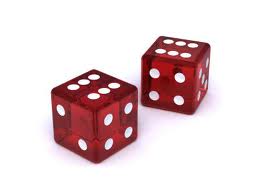 The imitation of chance behavior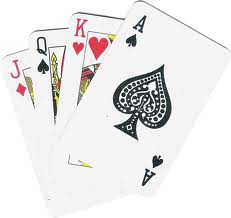 State:	The problemThe possible outcomesProbabilitiesPlan:What random model will you use?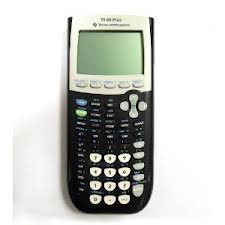 What does each outcome on the model represent in context of the problem?What will you measure?What exactly are you going to do?Repeat how many times?***Be clear enough so the reader could run your exact simulation from reading only your written explanation.Do: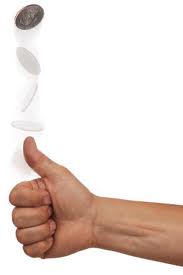 Perform repetitions of the simulationShow what you gotConclude:Analyze your resultsEstimate your probabilityAnswer the original question in context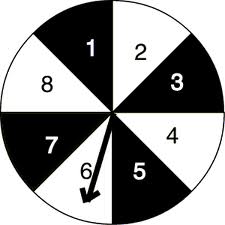 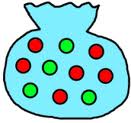 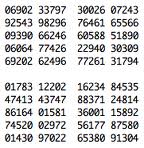 